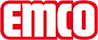 emco Bauemco DIPLOMAT Original With cassette brush 517 CBModel517 CBLoadNormal to heavySupport chassisMade using rigid aluminium with sound absorbing insulation on the undersideSupport chassis colourAluminium as standard. Anodised colours for an additional charge: EV3 gold, C33 mid-bronze, C35 black or C31 stainless steelApprox. height (mm)17Note on heightThe insert can actually be approx. 2 mm higher due to the brushes.Tread surfaceRecessed, robust, weather-proof cassette sections, equipped with brush bundles arranged parallel to one another. Actual mat height: + 1 to 2 mm.Standard profile clearance approx. (mm)5 mm, rubber spacersAutomatic door systemsProfile clearance of 3 mm available as an option for revolving door drives, in accordance with EN 16005Slip resistanceR 13 slip resistance as per DIN 51130ColoursgreyblackFlammabilityComplete mat system (for bristle bundles in black) available on request (surcharge applicable) with fire classification Cfl-s1 according to EN 13501.ConnectionPlastic-coated stainless steel cableWarranty4 year warrantyWarranty conditions are available at:DimensionsMat width:.........................mm (bar length)Mat depth:.........................mm (walking direction)Contactemco Bautechnik GmbH · Breslauer Straße 34 - 38 · D-49808 Lingen (Ems) · Germany · Phone: +49 (0) 591/9140-500 · Fax: +49 (0) 591/9140-852 · Email: bau@emco.de · www.emco-bau.com